Team Building Planner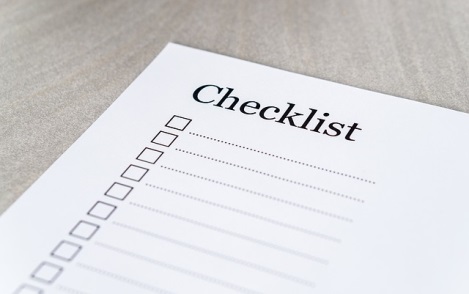 		by	Anne Thornley-Brown, MBA	President, Executive Oasis International			http://www.executiveoasis.com					@executiveoasis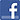 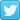 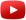 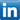 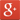 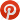 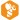 Executive Oasis International Team Building in Action*= Pronounced Viz-Zec-Cue-TariesTestimonials What Clients Are Saying Executive Oasis InternationalAbout Executive Oasis International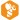 About Anne Thornley-BrownCriteriaYour RequirementsNotesWhat is the main issue, challenge, pain, need, or problem precipitating your request for team building?Organizational Challenges:Organizational StrengthsTeam Challenges:Team Strengths:What criteria are you going to use to choose your provider?1    2    3    What is your definition of those criteria?Why are those criteria so important to you?Goals and Objectives:Core Messages You Need to Highlight:Other Priorities:CriteriaYour RequirementsNotesWhat is your Decision-Making Process:Who is the sponsoring executive?Preferred Dates &2 Other Options:Preferred Session Length:Preferred Location:Purpose of Team Building Session:Number of Participants:Objectives:PositionsM/F:Age Groups:Fitness Levels:Approximate Budget and What it Includes:Physical Challenges:Decision Making Process:Other (Enter Below):Consulting FirmsExecutive Oasis InternationalNotesLearning Surveys and Participant Profiles Administered Before Session to Assist with CustomizationYesPre-briefing Package or Presentation to Set Context & Identify with Links to BusinessYesUses Theme, Music, Energizers, & Activities to Keep Group EnergizedYes1/3 to ½ of Session Devoted to Debriefing & Business Application ExercisesYesFacilitator has worked with companies from 18 countriesYesFacilitator has experience in our industryPricingTeam Building SimulationsAvailabilityManaging Change & UncertaintyBreaking Down SilosCross-Functional TeamworkFostering InnovationProducing Results in Tight TimeframesVisexecutaries *GloballyInc. Inc.GloballyRestaurant Inc.GloballyViral Video DIYTorontoWilderness SurvivalCanadaWilderness Survival USAUSAWinter Team BuildingCanadaBlack Gold QuestUAEDesert SurvivalUAE, OmanDesert Survival USAUSAIsland SurvivalJamaica, CaribbeanMountain SurvivalOmanBeach Team BuildingUAE, AsiaAvailabilityManaging Change & UncertaintyCross-Functional TeamworkImproving Hand-offs & TransitionsFinancialAcumenThriving in a Fast-Paced EnvironmentCash Flow GameTorontoPolo Team BuildingGloballyTeam Building DestinationsSample Team BuildingSynopsisGlobalCompanies in every corner of the globe can benefit from these facilitated indoor team building simulations.Visexecutaries  *Visexecutaries = Visionary ExecutivesAn Apprentice inspired simulation familiarizing teams with a toolkit that they use to design, plan and execute a real, revenue-generating project.*= Pronounced Viz-Zec-Cue-TariesInc. Inc.: Breaking Down SilosIn this highly customizable and scalable simulation, participants experience roles that are very different from their current organizational roles.Restaurant Inc.Inspired by restaurant wars on reality TV cooking shows, this version of Inc. Inc. involves participants in designing the marketing strategy for a simulated restaurant and preparing signature dishes. Cash Flow GameRobert Kayosaki’s popular board game that teaches financial principles, an understanding of the stock market, and business against the backdrop of a changing and uncertain economic climate.TorontoA multi-cultural urban centre in close proximity to rural and lakeside resort areas. Viral Video DIYParticipants design, crew, shoot and launch a viral video.DubaiWhat better place is there to explore the dynamics of accelerated change and growth than in a destination that has undergone the most dramatic transformation on earth? Simulations can be offered in the desert, on the beach, or in the mountainsQuest for Black GoldIn the desert, teams complete as they prospect for oil. The race is on as they locate and assemble a broken oil derrick and complete to pump oil. The debriefing focuses on uncovering hidden business opportunities.Destination HighlightsSurvivor Team Building SeriesSample ToolsSample ActivitiesWhile exploring the local culture and traditional lifestyle, teams have an opportunity to bond through destination specific outdoor team challenges.Our Survivor team building retreats explores the dynamics of change and innovation. Facilitated themed exercises provide an opportunity to strategize away from day-to-day pressures.Idea ChainsGridsSWOT AnalysisForce FieldsStoryboardsOrienteeringGPS ChallengeFirestarter ChallengeOutdoor CookingObstacle CoursesCanadaAgainst the backdrop of the changing seasons a range of outdoor team challenges can be incorporated into team building. Winter Team BuildingSameSnowshoeingDog sleddingQuinzhee BuildingEach region of Canada has diverse cultural highlights to explore.Wilderness SurvivalSameNight HikeHorse RidingCanoeingUSAThe diverse regions of the USA provide an opportunity for beach,Wilderness Survival USASameSameMountain, desert, and snow team challenges.Desert Survival USASame4 X4 Jeep Off-roadingDubaiExploration of Bedouin culture and traditions adds a rich experience to team building in Dubai.Desert SurvivalSameDune BashingCamel SafariDesert CampingOmanMajestic mountains with sweeping panoramic views.... contrasting themes and landscapes.... rocks, caves, exotic Middle Eastern architecture, secluded beach hideaways, lush oasis springing from rocky mountains.Mountain Team BuildingBeach Team BuildingSameSouk GPS treasure huntAbseilingMountaineeringJamaicaA tropical island with many resort areas and world class facilities for retreats, meetings, and incentives. Beach, rainforest, and mountain adventures are available.Island SurvivalSameChallenges on the BeachSwimming horsesJamaican CookingMalaysia & SingaporeExperience the local culture and diverse landscapes. Keep abreast of emerging technology.Jungle SurvivalBeach Team BuildingSameJungle CampingMake bamboo dishes, utensils, & water bottlesAboriginal cooking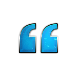 "The retreat went well. Anne provided useful techniques and was enthusiastic and informative. The leadership team enjoyed itself and learned so much about the value by each participant from our Leadership Team." Bob Boaldin,Founder/CEOEPICPCS Elkhart, Kansas“We recently employed Anne Thornley-Brown for a weekend team-building event in Dubai. The purpose of our retreat was to achieve a number of objectives:1. Understand some of the barriers to successful team communication.2. Realise the different styles each of us employed in our daily work.3. Develop quicker and more focused tools for brainstorming.4. Identify techniques to realising and then managing obstacles.5. Think about current business issues and develop plans to work them through.6. Have some fun!The above were all achieved during the weekend through a combination of business exercises and fun activities. Anne managed to keep us all focussed and alert throughout the two days, as well as joining in a lot of the activities. All of the events were well developed & managed. We had a great time and took away a number of good learnings.I have no hesitations in recommending Executive Oasis International to any interested companies.”Akhtar Zahid, General Manager, CAPO., The Dal Group of Companies, Sudan"During the team building session for the sales representatives of our Metal Division, we had an opportunity to experience an approach which was quite different from other programs that we have seen. All the members of our sales team were happy with the theme: Survival Marooned in Jamaica's Cockpit Country. You certainly helped build a better team spirit within our division."Ernie Sweeney, Vice PresidentWurth Canada"Very well done! I admire the style in which the session was conducted and the manner certainly catalyzed active participation and discussions. Initially, it seemed to be just a series of enlightening discourses on increasingly sophisticated customer needs, the volatility of market vicissitudes, and the importance of cohesive teamwork. The real eye opener was that all participants were required to apply in a real life situation; within a specific time frame; all relevant business principles. The performance parameters and results were measured and shared with the entire group. The experience of actually applying what is preached is exciting and invaluable. The most valuable aspects of this session were the various tools that can be applied to assess relevant factors before a plan is put into action."Ooi Joo Hong, Deputy General Manager (Marketing), Perodua Sales Sdn Bhd (Malaysia)“I believe mixing the different levels of employees was critical to the success of the activities and projects. All energizers and immunity challenges were excellent. I plan to encourage my staff to more freely. The mind maps encourage equal participation from all."Chris Goodwin, Store Manager,Mister Safety Shoes, Toronto“We had the pleasure of having Ms. Thornley-Brown assist us in developing an Arctic Simulation experience for 35 members of our team. Through the lead up to the event, Anne made herself available for discussion, planning and brain-storming. She was able to put together an effective, tailored package which aligned very well with our key challenges. Anne facilitated the sessions and empowered us to find unique and effective solutions within a collaborative environment. Thanks Anne!”David Peterson, Executive Director, Indian and Northern Affairs Canada"This was a great team building event. It helped generate some healthy competition while encouraging teamwork. It was a BLAST!!"Pam Lepofsky, Manager, Internal Control, Xerox Canada“Great fun, good exercise and challenging activity”George Abate, Vice President, Chief AccountantXerox Canada“Anne has tremendous expertise as a team building specialist and presentation skills coach. I hired Anne to train our in-house trainers in the delivery of training programmes. It was an excellent investment. Not only did she connect with the group immediately, but she also had them fully engaged to the very end. I also personally benefited by sitting through a few of her sessions. I would certainly hire Anne again.”Phillip Brown, Director,Human Resources & Administration at Caribbean Development Bank, Barbados"A great team building event! Well developed and well executed!"David Peneycad, Chief Administrative Officer, Grant Thornton"The pacing was very good - perfect. There was no opportunity to lose interest. You are an excellent speaker. I really enjoyed listening to you!"Deepa Chander,Manager, Financial ServicesNovo Nordisk Canada"Fantastic - lots of fun. Everything was great. The outdoor activities were my favourite. Everyone had a great time getting to know each other."Anu Holt, Reporting Analyst, Rogers Communication (Fido)"Thank you Anne for keeping me motivated throughout the conference. I will use the tools (e.g. mind maps, force field analysis, storyboards, flow charts) as everyday problem solving techniques." Celeste Thompson, Store Manager,Mister Safety Shoes, Toronto“Anne is powerful and talented trainer. She captivates her audience and teaches them new skills through intelligent, interactive, and enjoyable instruction.”Michael WaterfieldManagement Consultant"We continue to be impressed with the depth of information that you are able to uncover and assess...." Miguel Gonsalves, Director, TELUS Mobility“Excellent facilitator. She greatly respected and accommodated our differences in learning styles. I left the session with many ideas and practices to think about and implement.”Alison Saunders, Manager, Ikea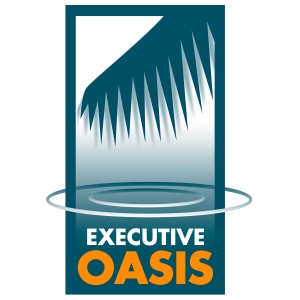 With major shifts in the global geo-political landscape, the economy and business climate have entered a time of turbulence and uncertainty. As businesses become increasingly complex, connectivity is decreasing, and silos are becoming more entrenched. Effective cross-functional teamwork is a key driver of corporate success.In the midst of turbulence, even organizations with strong performance need to be alert, on top of their game, agile, and proactive enough to seize opportunities. Organizations need to spot and respond effectively to the trends that will have an impact on their business. Since 1996, Executive Oasis International, a Toronto team building and OD consulting firm, has helped rapidly changing organizations from 18 countries:With major shifts in the global geo-political landscape, the economy and business climate have entered a time of turbulence and uncertainty. As businesses become increasingly complex, connectivity is decreasing, and silos are becoming more entrenched. Effective cross-functional teamwork is a key driver of corporate success.In the midst of turbulence, even organizations with strong performance need to be alert, on top of their game, agile, and proactive enough to seize opportunities. Organizations need to spot and respond effectively to the trends that will have an impact on their business. Since 1996, Executive Oasis International, a Toronto team building and OD consulting firm, has helped rapidly changing organizations from 18 countries:Foster innovation.Strengthen team cohesion.Re-shape their corporate culture.Inspire teams that are tired or discouraged.Identify and tap into growing markets.Break down silos and improve cross-functional teamworkDesign & execute innovative strategies to stay ahead of the competition.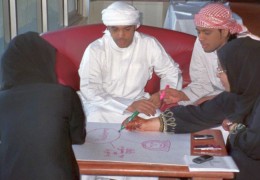 We’ll Bring our Oasis to You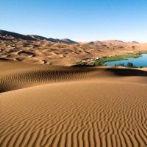 We have served clients from 18 countries including Canada, USA, Jamaica, Barbados, Dominica, Singapore, Malaysia, Thailand, United Arab Emirates (Dubai), Bahrain, Saudi Arabia, South Africa, Sudan. Clients have included Holt Renfrew, Bell Mobility, Mars Canada, Sittercity, EPICPCS, Caribbean Development Bank, GSK – Saudi Arabia, Sidra Capital (Saudi Arabian), Bidvest (South Africa), and CAPO Diary – A Dal Company (Sudan).Partial Client ListWe specialize in the design and facilitation of executive retreats, team building, meetings, and brainstorming services. We also offer management consulting, organizational development (OD) and keynotes for conferences.Why an OasisFrom time immemorial, weary travellers have wandered through the desert in search of the next oasis to refuel, re-chart their course, and find the strength to continue their journey.In the same spirit, Executive Oasis International creates a safe haven for corporate teams to pause, refuel, and pick up tools and strategies to help them on their journey to success.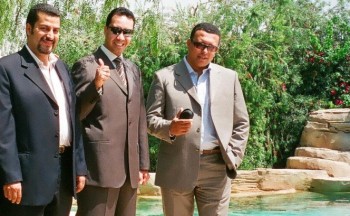 Oasis = A place of calm and growth in the midst of turbulence.Oasis = A place of calm and growth in the midst of turbulence.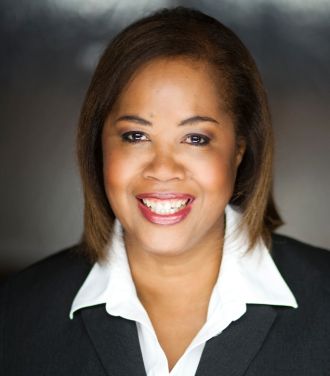 President, Executive Oasis InternationalTeam Building Facilitator/OD Consultant 		Experience: 20+ YearsEducation: MBA, MSW 				Global Reach: Companies from 18 countriesAnne Thornley-Brown, founder and President of Executive Oasis International. Anne has worked with clients in a variety of industries including telecommunications, banking, pharma, the airline industry, transportation, and the entertainment industry.Anne has facilitated team building and workshops from 18 countries including North America (Canada, USA), The Caribbean (Jamaica, Dominica, Barbados), The Middle East (Dubai, Oman, Saudi Arabia, Bahrain), Asia (Singapore, Malaysia, Thailand, India), Africa (South Africa, Egypt, Sudan).Anne’s clients have included Holt Renfrew, Bell Mobility, Telus Mobility, Rogers Communications, Bell Mobility, Nakheel/Dubai World, Bidvest (South Africa), Roche, Scalar Decisions, Manulife Financial, Ingram Micro, OCBC Bank – Malaysia, EPICPCS - USA, Sittercity, Xerox, IBM, and IKEA.During 18 tours of Asia, Anne has delivered seminars to over 2000 executives and managers In Asia, participants from a variety of organizations including Petronas, Samsung, Malaysian Airlines, Digi, Mobil/Exxon, Thai Airlines, Proton and Perodua, Bangkok Airways, and Dell Computers have attended her public workshops.Anne is also a popular blogger. She has written for Plan Your Meetings by MPI, The Huffington Post, Event Manager Blog, Cvent Blog, EventMobi Blog, and Elite Meetings.